О внесении изменений в Муниципальную программу «Молодежь. Семья. Спорт. Городского округа «Жатай» на 2019-2021 годы» В соответствии с пунктом 4 Порядка разработки, утверждения и реализации муниципальных программ Городского округа «Жатай», утвержденного Постановлением Главы Окружной Администрации ГО «Жатай» №170 от 16.09.2016 года и Приложением №3 Решения Окружного Совета депутатов ГО «Жатай» № 65-1 от 24 апреля 2019 г. «О внесении изменений и дополнений в решение Окружного Совета депутатов ГО «Жатай» «Об утверждении бюджета Городского округа «Жатай» на 2019 год и плановый период 2020-2021 годов»: 1. Внести изменения в Муниципальную программу «Молодежь. Семья. Спорт. Городского округа «Жатай» на 2019 - 2021 годы», утвержденную Постановлением Окружной Администрации  ГО «Жатай» №73-Г от 27.12.2018г.:В паспорте программы графу 3 строки 10 «Объем и источники финансирования программы» изложить в следующей редакции: «Источниками финансирования программы являются средства бюджета ГО «Жатай», бюджета РС (Я) и Федерального бюджета.Общий объем финансирования на 2019-2021 годы составляет 108 463,86 тыс. рублей, в т.ч.:Бюджет ГО Жатай – 24 333,90 тыс. рублей, в т.ч. по годам:2019 год – 16 465,10 тыс. рублей.2020 год – 3 890,40 тыс. рублей.2021 год – 3 978,40 тыс. рублей.Бюджет РС (Я) – 9 348,26 тыс.рублей, в т.ч. по годам:	2019 год – 7 033,26 тыс. рублей.2020 год – 1 145,00 тыс. рублей.2021 год – 1 170,00 тыс. рублей.Федеральный бюджет – 74 781,70 тыс.рублей, в т.ч. по годам: 2019 год – 74 781,70 тыс. рублей.2020 год – 0,00 тыс. рублей.2021 год - 0,00 тыс. рублей.Объемы финансирования Программы ежегодно корректируются с учетом возможностей бюджета Городского округа «Жатай».1.2.   В разделе 6. «Ресурсное обеспечение программы» абзац:   «Общий объем финансирования Программы составляет 108 245,40 тыс. рублей, в т.ч. из бюджета Городского округа «Жатай» - 24 333,90 тыс. рублей.(приложение №1 к Программе) 2019 год – 98 061,60 тыс. рублей.2020 год – 5 035,40 тыс. рублей.2021 год – 5 148,40 тыс. рублей изложить в следующей редакции:«Общий объем финансирования Программы составляет 108 463,86 тыс. рублей, в т.ч. из бюджета Городского округа «Жатай» - 24 333,90 тыс. рублей.(приложение №1 к Программе) 2019 год – 98 280,06 тыс. рублей.2020 год – 5 035,40 тыс. рублей.2021 год – 5 148,40 тыс. рублей.1.3.  Приложение №1 к Муниципальной программе «Молодежь. Семья. Спорт. Городского округа «Жатай» на 2019 - 2021 годы» «Объем финансирования муниципальной программы» изложить в редакции согласно Приложению №1 к настоящему Постановлению. 1.4.  Приложение №2 к Муниципальной программе «Молодежь. Семья. Спорт. Городского округа «Жатай» на 2019 - 2021 годы» «План муниципальной программы «Молодежь. Семья. Спорт. Городского округа «Жатай» на 2019 - 2021 годы» изложить в редакции согласно Приложению №2 к настоящему Постановлению.2. Контроль исполнения настоящего постановления возложить на 1-го заместителя Главы Окружной Администрации ГО «Жатай» Исаеву Е.Н.                 Глава                 			                                                    А.Е. КистеневРеспублика Саха (Якутия)Окружная Администрация Городского округа  "Жатай"ПОСТАНОВЛЕНИЕ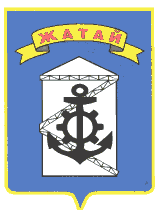 Саха θрθспyyбyлyкэтэ"Жатай" Куораттаађы уокуругун Уокуруктаађы  ДьаhалтатаУУРААХ « 08»  августа  2019г. № 67-г_    « 08»  августа  2019г. № 67-г_    « 08»  августа  2019г. № 67-г_   Приложение №1 к Постановлению Главы Окружной Администрции ГО "Жатай" от _______________№______Приложение №1 к Постановлению Главы Окружной Администрции ГО "Жатай" от _______________№______Приложение №1 к Постановлению Главы Окружной Администрции ГО "Жатай" от _______________№______Приложение №1 к ПрограммеПриложение №1 к ПрограммеПриложение №1 к ПрограммеОбъем финансирования муниципальной программыОбъем финансирования муниципальной программыОбъем финансирования муниципальной программыОбъем финансирования муниципальной программы(тыс. рублей)(тыс. рублей)Источники финансированияОбъем финансирования, всего2019 г.2020 г.2021 г.Федеральный бюджет, в том числе:74 781,7074 781,700,000,00- капитальные вложения74 781,7074 781,700,000,00- НИОКР, ПИР, ПСД0,000,000,000,00- прочие расходы0,000,000,000,00Республиканский бюджет, в том числе:9 348,267 033,261 145,001 170,00- капитальные вложения6 502,806 502,800,000,00- НИОКР, ПИР, ПСД0,000,000,000,00- прочие расходы2 315,00530,461 145,001 170,00Местный бюджет, в том числе:24 333,9016 465,103 890,403 978,40- капитальные вложения12 989,8012 989,800,000,00- НИОКР, ПИР, ПСД0,000,000,000,00- прочие расходы11 344,103 475,303 890,403 978,40Внебюджетные источники, в том числе:0000- капитальные вложения- НИОКР, ПИР, ПСД- прочие расходыИтого:108 463,8698 280,065 035,405 148,40Приложение №2 к Постановлению Главы Окружной Администрции ГО "Жатай" от _______________№______Приложение №2 к Постановлению Главы Окружной Администрции ГО "Жатай" от _______________№______Приложение №2 к Постановлению Главы Окружной Администрции ГО "Жатай" от _______________№______Приложение №2Приложение №2к программек программеПлан реализации муниципальной программы "МОЛОДЕЖЬ. СЕМЬЯ. СПОРТ. НА 2019 - 2021 годы."План реализации муниципальной программы "МОЛОДЕЖЬ. СЕМЬЯ. СПОРТ. НА 2019 - 2021 годы."План реализации муниципальной программы "МОЛОДЕЖЬ. СЕМЬЯ. СПОРТ. НА 2019 - 2021 годы."План реализации муниципальной программы "МОЛОДЕЖЬ. СЕМЬЯ. СПОРТ. НА 2019 - 2021 годы."План реализации муниципальной программы "МОЛОДЕЖЬ. СЕМЬЯ. СПОРТ. НА 2019 - 2021 годы."План реализации муниципальной программы "МОЛОДЕЖЬ. СЕМЬЯ. СПОРТ. НА 2019 - 2021 годы."План реализации муниципальной программы "МОЛОДЕЖЬ. СЕМЬЯ. СПОРТ. НА 2019 - 2021 годы."План реализации муниципальной программы "МОЛОДЕЖЬ. СЕМЬЯ. СПОРТ. НА 2019 - 2021 годы."План реализации муниципальной программы "МОЛОДЕЖЬ. СЕМЬЯ. СПОРТ. НА 2019 - 2021 годы."План реализации муниципальной программы "МОЛОДЕЖЬ. СЕМЬЯ. СПОРТ. НА 2019 - 2021 годы."План реализации муниципальной программы "МОЛОДЕЖЬ. СЕМЬЯ. СПОРТ. НА 2019 - 2021 годы."План реализации муниципальной программы "МОЛОДЕЖЬ. СЕМЬЯ. СПОРТ. НА 2019 - 2021 годы."План реализации муниципальной программы "МОЛОДЕЖЬ. СЕМЬЯ. СПОРТ. НА 2019 - 2021 годы."План реализации муниципальной программы "МОЛОДЕЖЬ. СЕМЬЯ. СПОРТ. НА 2019 - 2021 годы."(тыс. рублей)N п/пНаименование мероприятийСроки реализацииВсего финансовых средствв том числе по источникам финансированияв том числе по источникам финансированияв том числе по источникам финансированияв том числе по источникам финансированияОтветственный исполнительN п/пНаименование мероприятийСроки реализацииВсего финансовых средствФедеральный бюджетБюджет РС(Я)Бюджет                             ГО "Жатай"Внебюджетные источникиОтветственный исполнитель123456789                Программа "МОЛОДЕЖЬ. СЕМЬЯ. СПОРТ. НА 2019 - 2021 годы                Программа "МОЛОДЕЖЬ. СЕМЬЯ. СПОРТ. НА 2019 - 2021 годы                Программа "МОЛОДЕЖЬ. СЕМЬЯ. СПОРТ. НА 2019 - 2021 годы                Программа "МОЛОДЕЖЬ. СЕМЬЯ. СПОРТ. НА 2019 - 2021 годы                Программа "МОЛОДЕЖЬ. СЕМЬЯ. СПОРТ. НА 2019 - 2021 годы                Программа "МОЛОДЕЖЬ. СЕМЬЯ. СПОРТ. НА 2019 - 2021 годы                Программа "МОЛОДЕЖЬ. СЕМЬЯ. СПОРТ. НА 2019 - 2021 годы                Программа "МОЛОДЕЖЬ. СЕМЬЯ. СПОРТ. НА 2019 - 2021 годы                Программа "МОЛОДЕЖЬ. СЕМЬЯ. СПОРТ. НА 2019 - 2021 годыЦель самореализация молодежи, укрепление института семьи, создание условий для занятий физкультурой и спортомсамореализация молодежи, укрепление института семьи, создание условий для занятий физкультурой и спортомсамореализация молодежи, укрепление института семьи, создание условий для занятий физкультурой и спортомсамореализация молодежи, укрепление института семьи, создание условий для занятий физкультурой и спортомсамореализация молодежи, укрепление института семьи, создание условий для занятий физкультурой и спортомсамореализация молодежи, укрепление института семьи, создание условий для занятий физкультурой и спортомсамореализация молодежи, укрепление института семьи, создание условий для занятий физкультурой и спортомИтого:108 463,8674 781,709 348,2624 333,900,00201998 280,0674 781,707 033,2616 465,100,0020205 035,400,001 145,003 890,400,0020215 148,400,001 170,003 978,400,00I.                                                       Подпрограмма "Молодежная политика"                                                                                         УКСМиСПI.                                                       Подпрограмма "Молодежная политика"                                                                                         УКСМиСПI.                                                       Подпрограмма "Молодежная политика"                                                                                         УКСМиСПI.                                                       Подпрограмма "Молодежная политика"                                                                                         УКСМиСПI.                                                       Подпрограмма "Молодежная политика"                                                                                         УКСМиСПI.                                                       Подпрограмма "Молодежная политика"                                                                                         УКСМиСПI.                                                       Подпрограмма "Молодежная политика"                                                                                         УКСМиСПI.                                                       Подпрограмма "Молодежная политика"                                                                                         УКСМиСПI.                                                       Подпрограмма "Молодежная политика"                                                                                         УКСМиСПЦельсоздание условий для успешной социализации и эффективной самореализации молодежисоздание условий для успешной социализации и эффективной самореализации молодежисоздание условий для успешной социализации и эффективной самореализации молодежисоздание условий для успешной социализации и эффективной самореализации молодежисоздание условий для успешной социализации и эффективной самореализации молодежисоздание условий для успешной социализации и эффективной самореализации молодежисоздание условий для успешной социализации и эффективной самореализации молодежиИтого:6470,000,002690,463998,000,0020191487,000,00530,461175,000,0020202470,000,001070,001400,000,0020212513,000,001090,001423,000,001Задача N. 1.вовлечение молодежи в социальную практику                                                                                                              УКСМиСПвовлечение молодежи в социальную практику                                                                                                              УКСМиСПвовлечение молодежи в социальную практику                                                                                                              УКСМиСПвовлечение молодежи в социальную практику                                                                                                              УКСМиСПвовлечение молодежи в социальную практику                                                                                                              УКСМиСПвовлечение молодежи в социальную практику                                                                                                              УКСМиСПвовлечение молодежи в социальную практику                                                                                                              УКСМиСПИтого:2516,460,001648,46868,000,002019398,460,00218,46180,000,0020201050,000,00715,00335,000,0020211068,000,00715,00353,000,001.1Мероприятие N 1.1участие и проведение форумов, семинаров, акцийучастие и проведение форумов, семинаров, акцийучастие и проведение форумов, семинаров, акцийучастие и проведение форумов, семинаров, акцийучастие и проведение форумов, семинаров, акцийучастие и проведение форумов, семинаров, акцийучастие и проведение форумов, семинаров, акций201945,000,000,0045,000,00202085,000,0025,0060,000,00202188,000,0025,0063,000,001.2Мероприятие N 1.2поддержка молодежного социального проектированияподдержка молодежного социального проектированияподдержка молодежного социального проектированияподдержка молодежного социального проектированияподдержка молодежного социального проектированияподдержка молодежного социального проектированияподдержка молодежного социального проектирования201940,000,000,0040,000,002020120,000,0040,0080,000,002021120,000,0040,0080,000,001.3Мероприятие N 1.3содействие работы студенческих отрядовсодействие работы студенческих отрядовсодействие работы студенческих отрядовсодействие работы студенческих отрядовсодействие работы студенческих отрядовсодействие работы студенческих отрядовсодействие работы студенческих отрядов2019253,460,00218,4635,000,002020560,000,00500,0060,000,002021570,000,00500,0070,000,001.4Мероприятие N 1.4.поддержка СО НКОподдержка СО НКОподдержка СО НКОподдержка СО НКОподдержка СО НКОподдержка СО НКОподдержка СО НКО201920,000,000,0020,000,002020215,000,00150,0065,000,002021220,000,00150,0070,000,001.5Мероприятие N 1.5.поддержка и развитие добровольчестваподдержка и развитие добровольчестваподдержка и развитие добровольчестваподдержка и развитие добровольчестваподдержка и развитие добровольчестваподдержка и развитие добровольчестваподдержка и развитие добровольчества201940,000,000,0040,000,00202070,000,000,0070,000,00202170,000,000,0070,000,002Задача N2Поддержка талантливой молодежи                                                                                                                      Поддержка талантливой молодежи                                                                                                                      Поддержка талантливой молодежи                                                                                                                      Поддержка талантливой молодежи                                                                                                                      Поддержка талантливой молодежи                                                                                                                      Поддержка талантливой молодежи                                                                                                                      Поддержка талантливой молодежи                                                                                                                      Итого:410,000,00100,00310,000,002019170,000,000,00170,000,002020120,000,0050,0070,000,002021120,000,0050,0070,000,002.1Мероприятие N 2.1.Участие и проведение фестивалей, смотров и других конкурсных мероприятийУчастие и проведение фестивалей, смотров и других конкурсных мероприятийУчастие и проведение фестивалей, смотров и других конкурсных мероприятийУчастие и проведение фестивалей, смотров и других конкурсных мероприятийУчастие и проведение фестивалей, смотров и других конкурсных мероприятийУчастие и проведение фестивалей, смотров и других конкурсных мероприятийУчастие и проведение фестивалей, смотров и других конкурсных мероприятий2019170,000,000,00170,000,002020120,000,0050,0070,000,002021120,000,0050,0070,000,003Задача N3Патриотическое воспитание детей и молодежи                                  Патриотическое воспитание детей и молодежи                                  Патриотическое воспитание детей и молодежи                                  Патриотическое воспитание детей и молодежи                                  Патриотическое воспитание детей и молодежи                                  Патриотическое воспитание детей и молодежи                                  Патриотическое воспитание детей и молодежи                                  Итого:1447,000,00942,00555,000,002019362,000,00312,00100,000,002020530,000,00305,00225,000,002021555,000,00325,00230,000,003.1Мероприятие N 3.1.Организация и проведение мероприятий гражданско-патриотической направленностиОрганизация и проведение мероприятий гражданско-патриотической направленностиОрганизация и проведение мероприятий гражданско-патриотической направленностиОрганизация и проведение мероприятий гражданско-патриотической направленностиОрганизация и проведение мероприятий гражданско-патриотической направленностиОрганизация и проведение мероприятий гражданско-патриотической направленностиОрганизация и проведение мероприятий гражданско-патриотической направленности2019200,000,00100,00100,000,00202075,000,0035,0040,000,00202185,000,0045,0040,000,003.2Меропрятие N 3.2.Организация и проведение мероприятий военно-патриотической направленностиОрганизация и проведение мероприятий военно-патриотической направленностиОрганизация и проведение мероприятий военно-патриотической направленностиОрганизация и проведение мероприятий военно-патриотической направленностиОрганизация и проведение мероприятий военно-патриотической направленностиОрганизация и проведение мероприятий военно-патриотической направленностиОрганизация и проведение мероприятий военно-патриотической направленности2019100,000,00100,000,000,002020230,000,00110,00120,000,002021240,000,00120,00120,000,003.3Меропрятие N 3.3.Организация и проведение мероприятий по профилактике экстримизма и гармонизации межнациональных отношенийОрганизация и проведение мероприятий по профилактике экстримизма и гармонизации межнациональных отношенийОрганизация и проведение мероприятий по профилактике экстримизма и гармонизации межнациональных отношенийОрганизация и проведение мероприятий по профилактике экстримизма и гармонизации межнациональных отношенийОрганизация и проведение мероприятий по профилактике экстримизма и гармонизации межнациональных отношенийОрганизация и проведение мероприятий по профилактике экстримизма и гармонизации межнациональных отношенийОрганизация и проведение мероприятий по профилактике экстримизма и гармонизации межнациональных отношений201920,000,0020,000,000,00202020,000,0010,0010,000,00202120,000,0010,0010,000,003.4Меропрятие N 3.4.Поддержка СО НКО занимающихся патриотической работойПоддержка СО НКО занимающихся патриотической работойПоддержка СО НКО занимающихся патриотической работойПоддержка СО НКО занимающихся патриотической работойПоддержка СО НКО занимающихся патриотической работойПоддержка СО НКО занимающихся патриотической работойПоддержка СО НКО занимающихся патриотической работой201992,000,0092,000,000,002020205,000,00150,0055,000,002021210,000,00150,0060,000,004Задача № 4Руководство и управление в сфере установленной функции                                                                                     УКСМиСПРуководство и управление в сфере установленной функции                                                                                     УКСМиСПРуководство и управление в сфере установленной функции                                                                                     УКСМиСПРуководство и управление в сфере установленной функции                                                                                     УКСМиСПРуководство и управление в сфере установленной функции                                                                                     УКСМиСПРуководство и управление в сфере установленной функции                                                                                     УКСМиСПРуководство и управление в сфере установленной функции                                                                                     УКСМиСП2019725,000,000,00725,000,002020770,000,000,00770,000,002021770,000,000,00770,000,00II.                                                       Подпрограмма "Физическая культура и спорт"                                                                            УКСМиСПII.                                                       Подпрограмма "Физическая культура и спорт"                                                                            УКСМиСПII.                                                       Подпрограмма "Физическая культура и спорт"                                                                            УКСМиСПII.                                                       Подпрограмма "Физическая культура и спорт"                                                                            УКСМиСПII.                                                       Подпрограмма "Физическая культура и спорт"                                                                            УКСМиСПII.                                                       Подпрограмма "Физическая культура и спорт"                                                                            УКСМиСПII.                                                       Подпрограмма "Физическая культура и спорт"                                                                            УКСМиСПII.                                                       Подпрограмма "Физическая культура и спорт"                                                                            УКСМиСПII.                                                       Подпрограмма "Физическая культура и спорт"                                                                            УКСМиСПЦельСоздание и улучшение условий физкультурной, спортивной деятельности.Создание и улучшение условий физкультурной, спортивной деятельности.Создание и улучшение условий физкультурной, спортивной деятельности.Создание и улучшение условий физкультурной, спортивной деятельности.Создание и улучшение условий физкультурной, спортивной деятельности.Создание и улучшение условий физкультурной, спортивной деятельности.Создание и улучшение условий физкультурной, спортивной деятельности.Итого:98275,4074781,706657,8016835,900,00201995454,6074781,706502,8014170,100,0020201380,400,0075,001305,400,0020211440,400,0080,001360,400,001Задача №1Вовлечение к регулярным занятиям физичсекой культурой и спортом                                                      Вовлечение к регулярным занятиям физичсекой культурой и спортом                                                      Вовлечение к регулярным занятиям физичсекой культурой и спортом                                                      Вовлечение к регулярным занятиям физичсекой культурой и спортом                                                      Вовлечение к регулярным занятиям физичсекой культурой и спортом                                                      Вовлечение к регулярным занятиям физичсекой культурой и спортом                                                      Вовлечение к регулярным занятиям физичсекой культурой и спортом                                                      Итого:1890,300,00155,001735,300,002019600,300,000,00600,300,002020625,000,0075,00550,000,002021665,000,0080,00585,000,001.1Мероприятие № 1.1Организация и проведение мероприятий, направленных на пропаганду ЗОЖ, физкультуры и массового спортаОрганизация и проведение мероприятий, направленных на пропаганду ЗОЖ, физкультуры и массового спортаОрганизация и проведение мероприятий, направленных на пропаганду ЗОЖ, физкультуры и массового спортаОрганизация и проведение мероприятий, направленных на пропаганду ЗОЖ, физкультуры и массового спортаОрганизация и проведение мероприятий, направленных на пропаганду ЗОЖ, физкультуры и массового спортаОрганизация и проведение мероприятий, направленных на пропаганду ЗОЖ, физкультуры и массового спортаОрганизация и проведение мероприятий, направленных на пропаганду ЗОЖ, физкультуры и массового спорта20190,000,000,00250,000,00202030,000,000,0030,000,00202130,000,000,0030,000,001.2Мероприятие № 1.2.Организация и проведение официальных муниципальных мероприятий (спартакиады, турниры и тд)Организация и проведение официальных муниципальных мероприятий (спартакиады, турниры и тд)Организация и проведение официальных муниципальных мероприятий (спартакиады, турниры и тд)Организация и проведение официальных муниципальных мероприятий (спартакиады, турниры и тд)Организация и проведение официальных муниципальных мероприятий (спартакиады, турниры и тд)Организация и проведение официальных муниципальных мероприятий (спартакиады, турниры и тд)Организация и проведение официальных муниципальных мероприятий (спартакиады, турниры и тд)2019100,300,000,00130,300,002020200,000,000,00200,000,002021210,000,000,00210,000,001.3Мероприятие № 1.3.Поддержка социально- ориентированных некоммерческих организаций, занимающихся физкультурно-оздоровительной работойПоддержка социально- ориентированных некоммерческих организаций, занимающихся физкультурно-оздоровительной работойПоддержка социально- ориентированных некоммерческих организаций, занимающихся физкультурно-оздоровительной работойПоддержка социально- ориентированных некоммерческих организаций, занимающихся физкультурно-оздоровительной работойПоддержка социально- ориентированных некоммерческих организаций, занимающихся физкультурно-оздоровительной работойПоддержка социально- ориентированных некоммерческих организаций, занимающихся физкультурно-оздоровительной работойПоддержка социально- ориентированных некоммерческих организаций, занимающихся физкультурно-оздоровительной работой20190,000,000,000,000,002020120,000,0075,0045,000,002021130,000,0080,0050,000,001.4Мероприятие № 1.4.Стимулирование лучших команд и спортсменовСтимулирование лучших команд и спортсменовСтимулирование лучших команд и спортсменовСтимулирование лучших команд и спортсменовСтимулирование лучших команд и спортсменовСтимулирование лучших команд и спортсменовСтимулирование лучших команд и спортсменов20190,000,000,00100,000,00202045,000,000,0045,000,00202150,000,000,0050,000,001.5Мероприятие № 1.5.Подготовка и участие муниципальных команд по видам спорта к крупным Республиканским соревнованиямПодготовка и участие муниципальных команд по видам спорта к крупным Республиканским соревнованиямПодготовка и участие муниципальных команд по видам спорта к крупным Республиканским соревнованиямПодготовка и участие муниципальных команд по видам спорта к крупным Республиканским соревнованиямПодготовка и участие муниципальных команд по видам спорта к крупным Республиканским соревнованиямПодготовка и участие муниципальных команд по видам спорта к крупным Республиканским соревнованиямПодготовка и участие муниципальных команд по видам спорта к крупным Республиканским соревнованиям20190,000,000,000,000,002020125,000,000,00125,000,002021130,000,000,00130,000,001.6Мероприятие № 1.6.Укрепление материально- технической базы учреждений и организаций, развивающих массовые виды спортаУкрепление материально- технической базы учреждений и организаций, развивающих массовые виды спортаУкрепление материально- технической базы учреждений и организаций, развивающих массовые виды спортаУкрепление материально- технической базы учреждений и организаций, развивающих массовые виды спортаУкрепление материально- технической базы учреждений и организаций, развивающих массовые виды спортаУкрепление материально- технической базы учреждений и организаций, развивающих массовые виды спортаУкрепление материально- технической базы учреждений и организаций, развивающих массовые виды спорта201970,000,000,0070,000,00202060,000,000,0060,000,00202165,000,000,0065,000,001.7Мероприятие № 1.7.Развитие адаптивной физической культуры и спортаРазвитие адаптивной физической культуры и спортаРазвитие адаптивной физической культуры и спортаРазвитие адаптивной физической культуры и спортаРазвитие адаптивной физической культуры и спортаРазвитие адаптивной физической культуры и спортаРазвитие адаптивной физической культуры и спорта201950,000,000,0050,000,00202045,000,000,0045,000,00202150,000,000,0050,000,002Задача №2Развитие детско- юношеского спорта.                                                                                                         Развитие детско- юношеского спорта.                                                                                                         Развитие детско- юношеского спорта.                                                                                                         Развитие детско- юношеского спорта.                                                                                                         Развитие детско- юношеского спорта.                                                                                                         Развитие детско- юношеского спорта.                                                                                                         Развитие детско- юношеского спорта.                                                                                                         Итого:520,000,000,00520,000,00201950,000,000,0050,000,002020225,000,000,00225,000,002021245,000,000,00245,000,002.1Мероприятие № 2.1Повышение качества и эффективности работы детско- юношеской спортивной школыПовышение качества и эффективности работы детско- юношеской спортивной школыПовышение качества и эффективности работы детско- юношеской спортивной школыПовышение качества и эффективности работы детско- юношеской спортивной школыПовышение качества и эффективности работы детско- юношеской спортивной школыПовышение качества и эффективности работы детско- юношеской спортивной школыПовышение качества и эффективности работы детско- юношеской спортивной школы201950,000,000,0050,000,002020115,000,000,00115,000,002021120,000,000,00120,000,002.2Мероприятие № 2.2.Содействие участию школьных команд в Спартакиаде учащихся РС(Я) по видам спорта.Содействие участию школьных команд в Спартакиаде учащихся РС(Я) по видам спорта.Содействие участию школьных команд в Спартакиаде учащихся РС(Я) по видам спорта.Содействие участию школьных команд в Спартакиаде учащихся РС(Я) по видам спорта.Содействие участию школьных команд в Спартакиаде учащихся РС(Я) по видам спорта.Содействие участию школьных команд в Спартакиаде учащихся РС(Я) по видам спорта.Содействие участию школьных команд в Спартакиаде учащихся РС(Я) по видам спорта.20190,000,000,000,000,00202020,000,000,0020,000,00202130,000,000,0030,000,002.3Мероприятие № 2.3.Участие в дестко- юношеских соревнованиях Дальневосточного федерального округа, РС(Я), России.Участие в дестко- юношеских соревнованиях Дальневосточного федерального округа, РС(Я), России.Участие в дестко- юношеских соревнованиях Дальневосточного федерального округа, РС(Я), России.Участие в дестко- юношеских соревнованиях Дальневосточного федерального округа, РС(Я), России.Участие в дестко- юношеских соревнованиях Дальневосточного федерального округа, РС(Я), России.Участие в дестко- юношеских соревнованиях Дальневосточного федерального округа, РС(Я), России.Участие в дестко- юношеских соревнованиях Дальневосточного федерального округа, РС(Я), России.20190,000,000,000,000,00202090,000,000,0090,000,00202195,000,000,0095,000,003Задача № 3Модернизация системы физического воспитания различных категорий и групп населения                 Модернизация системы физического воспитания различных категорий и групп населения                 Модернизация системы физического воспитания различных категорий и групп населения                 Модернизация системы физического воспитания различных категорий и групп населения                 Модернизация системы физического воспитания различных категорий и групп населения                 Модернизация системы физического воспитания различных категорий и групп населения                 Модернизация системы физического воспитания различных категорий и групп населения                 Итого:94 274,3074 781,706 502,8012 989,800,00201994 274,3074 781,706 502,8012 989,800,0020200,000,000,000,000,0020210,000,000,000,000,003.1Мероприятие № 3.1.Строительство бассейнаСтроительство бассейнаСтроительство бассейнаСтроительство бассейнаСтроительство бассейнаСтроительство бассейнаСтроительство бассейна201994274,3074781,706502,8012989,800,0020200,000,000,000,000,0020210,000,000,000,000,004Задача №4Руководство и управление в сфере установленной функции                                                                            Руководство и управление в сфере установленной функции                                                                            Руководство и управление в сфере установленной функции                                                                            Руководство и управление в сфере установленной функции                                                                            Руководство и управление в сфере установленной функции                                                                            Руководство и управление в сфере установленной функции                                                                            Руководство и управление в сфере установленной функции                                                                            Итого:1590,800,000,001590,800,002019530,000,000,00530,000,002020530,400,000,00530,400,002021530,400,000,00530,400,00III.                                          Подпрограмма "Семейная политика"                                                                                                     УКСМиСП    III.                                          Подпрограмма "Семейная политика"                                                                                                     УКСМиСП    III.                                          Подпрограмма "Семейная политика"                                                                                                     УКСМиСП    III.                                          Подпрограмма "Семейная политика"                                                                                                     УКСМиСП    III.                                          Подпрограмма "Семейная политика"                                                                                                     УКСМиСП    III.                                          Подпрограмма "Семейная политика"                                                                                                     УКСМиСП    III.                                          Подпрограмма "Семейная политика"                                                                                                     УКСМиСП    III.                                          Подпрограмма "Семейная политика"                                                                                                     УКСМиСП    III.                                          Подпрограмма "Семейная политика"                                                                                                     УКСМиСП    ЦельПопуляризация семейных ценностей, повышение родительской ответственности и компетентностиПопуляризация семейных ценностей, повышение родительской ответственности и компетентностиПопуляризация семейных ценностей, повышение родительской ответственности и компетентностиПопуляризация семейных ценностей, повышение родительской ответственности и компетентностиПопуляризация семейных ценностей, повышение родительской ответственности и компетентностиПопуляризация семейных ценностей, повышение родительской ответственности и компетентностиПопуляризация семейных ценностей, повышение родительской ответственности и компетентностиИтого:3500,000,000,003500,000,0020191120,000,000,001120,000,0020201185,000,000,001185,000,0020211195,000,000,001195,000,001Задача №1Профилактика семейного неблагополучия, организация и проведение мероприятий                                                                     по укреплению и популяризации семейно-брачных отношенийПрофилактика семейного неблагополучия, организация и проведение мероприятий                                                                     по укреплению и популяризации семейно-брачных отношенийПрофилактика семейного неблагополучия, организация и проведение мероприятий                                                                     по укреплению и популяризации семейно-брачных отношенийПрофилактика семейного неблагополучия, организация и проведение мероприятий                                                                     по укреплению и популяризации семейно-брачных отношенийПрофилактика семейного неблагополучия, организация и проведение мероприятий                                                                     по укреплению и популяризации семейно-брачных отношенийПрофилактика семейного неблагополучия, организация и проведение мероприятий                                                                     по укреплению и популяризации семейно-брачных отношенийПрофилактика семейного неблагополучия, организация и проведение мероприятий                                                                     по укреплению и популяризации семейно-брачных отношенийИтого:890,000,000,00890,000,002019260,000,000,00260,000,002020310,000,000,00310,000,002021320,000,000,00320,000,001.1Мероприятие № 1.1Поддержка детей из многодетных, малообеспеченных семей, находящихся в трудной жизненной ситуации и социально опасном положении (в том числе акции: "Первоклассник, "Соберем ребенка в школу", "К зиме готов!" и пр.)Поддержка детей из многодетных, малообеспеченных семей, находящихся в трудной жизненной ситуации и социально опасном положении (в том числе акции: "Первоклассник, "Соберем ребенка в школу", "К зиме готов!" и пр.)Поддержка детей из многодетных, малообеспеченных семей, находящихся в трудной жизненной ситуации и социально опасном положении (в том числе акции: "Первоклассник, "Соберем ребенка в школу", "К зиме готов!" и пр.)Поддержка детей из многодетных, малообеспеченных семей, находящихся в трудной жизненной ситуации и социально опасном положении (в том числе акции: "Первоклассник, "Соберем ребенка в школу", "К зиме готов!" и пр.)Поддержка детей из многодетных, малообеспеченных семей, находящихся в трудной жизненной ситуации и социально опасном положении (в том числе акции: "Первоклассник, "Соберем ребенка в школу", "К зиме готов!" и пр.)Поддержка детей из многодетных, малообеспеченных семей, находящихся в трудной жизненной ситуации и социально опасном положении (в том числе акции: "Первоклассник, "Соберем ребенка в школу", "К зиме готов!" и пр.)Поддержка детей из многодетных, малообеспеченных семей, находящихся в трудной жизненной ситуации и социально опасном положении (в том числе акции: "Первоклассник, "Соберем ребенка в школу", "К зиме готов!" и пр.)2019190,000,000,00190,000,002020160,000,000,00160,000,002021170,000,000,00170,000,001.2Мероприятие № 1.2.Организация и проведение муниципальных мероприятий семейной направленностиОрганизация и проведение муниципальных мероприятий семейной направленностиОрганизация и проведение муниципальных мероприятий семейной направленностиОрганизация и проведение муниципальных мероприятий семейной направленностиОрганизация и проведение муниципальных мероприятий семейной направленностиОрганизация и проведение муниципальных мероприятий семейной направленностиОрганизация и проведение муниципальных мероприятий семейной направленности201950,000,000,0050,000,002020100,000,000,00100,000,002021100,000,000,00100,000,001.3Мероприятие № 1.3.Поддержка социально-ориентированных некоммерческих организаций, занимающихся вопросами семьиПоддержка социально-ориентированных некоммерческих организаций, занимающихся вопросами семьиПоддержка социально-ориентированных некоммерческих организаций, занимающихся вопросами семьиПоддержка социально-ориентированных некоммерческих организаций, занимающихся вопросами семьиПоддержка социально-ориентированных некоммерческих организаций, занимающихся вопросами семьиПоддержка социально-ориентированных некоммерческих организаций, занимающихся вопросами семьиПоддержка социально-ориентированных некоммерческих организаций, занимающихся вопросами семьи201910,000,000,0010,000,00202030,000,000,0030,000,00202130,000,000,0030,000,001.4Мероприятие № 1.4.Разработка, изготовление и размещение продуктов социальной рекламы, направленной на укрепление и пропаганду семейных ценностей, повышение престижа института семьи.Разработка, изготовление и размещение продуктов социальной рекламы, направленной на укрепление и пропаганду семейных ценностей, повышение престижа института семьи.Разработка, изготовление и размещение продуктов социальной рекламы, направленной на укрепление и пропаганду семейных ценностей, повышение престижа института семьи.Разработка, изготовление и размещение продуктов социальной рекламы, направленной на укрепление и пропаганду семейных ценностей, повышение престижа института семьи.Разработка, изготовление и размещение продуктов социальной рекламы, направленной на укрепление и пропаганду семейных ценностей, повышение престижа института семьи.Разработка, изготовление и размещение продуктов социальной рекламы, направленной на укрепление и пропаганду семейных ценностей, повышение престижа института семьи.Разработка, изготовление и размещение продуктов социальной рекламы, направленной на укрепление и пропаганду семейных ценностей, повышение престижа института семьи.201910,000,000,0010,000,00202020,000,000,0020,000,00202120,000,000,0020,000,002Задача № 2Руководство и управление в сфере установленной функции                                                                                     УКСМиСПРуководство и управление в сфере установленной функции                                                                                     УКСМиСПРуководство и управление в сфере установленной функции                                                                                     УКСМиСПРуководство и управление в сфере установленной функции                                                                                     УКСМиСПРуководство и управление в сфере установленной функции                                                                                     УКСМиСПРуководство и управление в сфере установленной функции                                                                                     УКСМиСПРуководство и управление в сфере установленной функции                                                                                     УКСМиСПИтого:2610,000,000,002610,000,002019860,000,000,00860,000,002020875,000,000,00875,000,002021875,000,000,00875,000,00